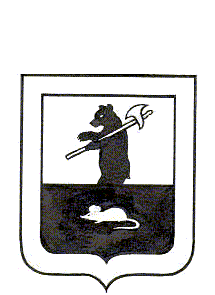 МУНИЦИПАЛЬНЫЙ СОВЕТ ГОРОДСКОГО ПОСЕЛЕНИЯ МЫШКИНРЕШЕНИЕО внесении изменений в решение Муниципального Совета городского поселения Мышкин от 08.05.2013 №13 «Об утверждении Правил благоустройства территории  городского поселения Мышкин»Принято Муниципальным Советом городского поселения Мышкин «26» ноября 2015 года  На основании Федерального закона от 06.10.2003 года № 131-ФЗ «Об общих принципах организации местного самоуправления в Российской Федерации», в соответствии с требованиями Закона Ярославской области от 08.04.2015г. №11-з «О содержании собак и кошек в Ярославской области», Устава городского поселения Мышкин, и Протеста Прокуратуры Мышкинского района  от 03.08.2015 №7-3-15  на незаконные положения решения Муниципального Совета городского поселения Мышкин от 08.05.2013 №13, Муниципальный Совет городского поселения Мышкин РЕШИЛ:           1. Внести в решение Муниципального Совета городского поселения Мышкин от 08.05.2013 №13 «Об утверждении Правил благоустройства территории городского поселения Мышкин» следующие изменения:1.1.  подпункт 8.2.11. пункта 8.2. абзац первый и второй изложить в новой редакции:-  «8.2.11. Кошение травы, уборку, и очистку от мусора и снега, при гололедице посыпку песком дорожек у автобусных остановок, стоянок такси и территорий диспетчерских пунктов  обеспечивают организации, эксплуатирующие данные объекты.Кошение травы, уборку и очистку от мусора и снега, при гололедице  посыпку песком дорожек у объектов всех видов деятельности  осуществляют владельцы  данных объектов в границах прилегающих территорий, если иное не установлено договорами аренды земельного участка, безвозмездного срочного пользования земельным участком, пожизненного наследуемого владения».	 1.2.  подпункт 8.10.5. пункта 8.5. изложить в новой редакции:- «8.10.5 Отлов безнадзорных животных производится в целях устранения угрозы для жизни и здоровья человека, предупреждения возникновения болезней, общих для человека и животных, а также регулирования численности безнадзорных животных в порядке, установленном уполномоченным в области ветеринарии органом исполнительной власти Ярославской области».1.3.  подпункт 8.10.6. пункта 8.5. признать утратившим силу.2. Контроль за исполнением решения возложить на постоянную комиссию  по социальной политике и вопросам местного самоуправления Муниципального Совета городского поселения Мышкин (Туркина С.М.). 	3. Настоящее  решение вступает в   силу с  момента опубликования в газете «Волжские Зори». Глава городского                                                    Председатель Муниципального поселения Мышкин                  	Совета городского поселения Мышкин______________Е. В. Петров                            _________________ Р. С. Шувалов«26» ноября 2015 года  № 29                    